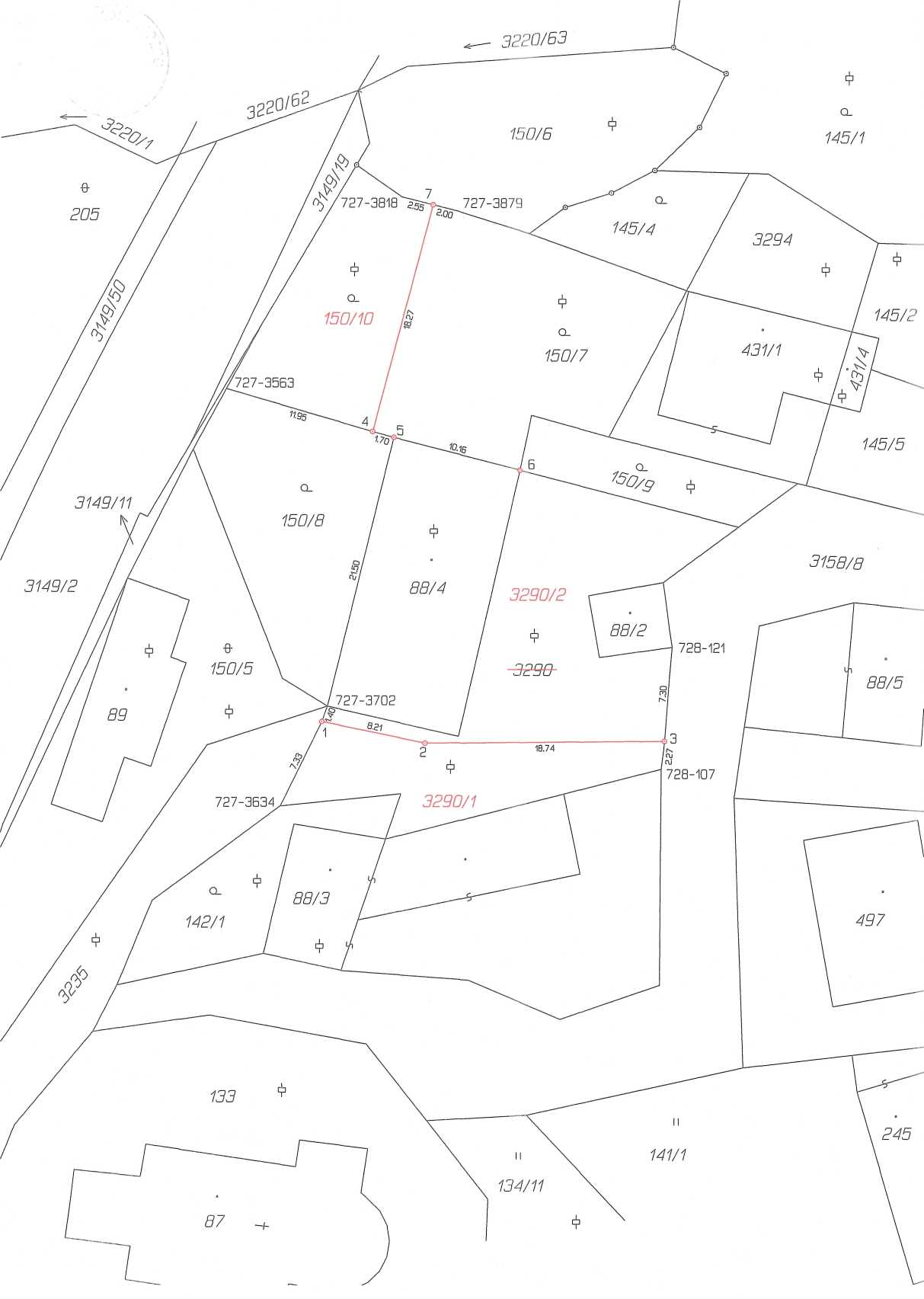 Zpřesnění geometrického a polohového určení pozemků podle §50 odst.1 písm. a] katastrálního zákona navržené v tomto geometrickém plánu lze v katastru nemovitostí provést jen na základe souhlasného prohlášení.GEOMETRICKÝ PLÁN prorozdělení pozemku, průběh vlastníky zpřesněné hranice pozemkůGeometricky plán ověřil úředně oprávněny zeměměřičský inženýr:Stejnopis ověřil úředně oprávněny zeměměřičský inženýr:Jméno, příjmení:Ing. Jan ČernotaČíslo položky seznamu úředně oprávněných zeměměřických Inženýra:1839/99Jméno, příjmení: Ing. Jan ČernotaČíslo položky seznamu úředně oprávněných zeměměřických Inženýrů:1839/99Dne:	31. května 2019 Čisto:	60/2019Dne: 5. června 2019	Číslo: 49/2019Náležitostmi a přesností odpovídá právním předpisům.Tento stejnopis odpovídá geometrickému plánu v elektronické podobě uloženému v dokumentaci katastrálního úřadu.Vyhotovitel: Versta Rožnov, s.r.o756 57 Horní Bečva 333IČ: 26865181Číslo plánu: 932-34/2019Okres:	ZlínObec:	JasennáKat. území: Jasenná na MoravěMapový list: Zlín 1-1/14Dosavadním vlastníkům pozemků byla poskytnuta možnost seznámit se v terénu s průběhem navrhovaných nových hranic které byly označeny předepsaným způsobem:Katastrální úřad souhlasí s očíslováním parcel.KÚ pro Zlínský krajKP ZlínIng. Jiřina HnilicováPGP-889/2019-7052019.06.05 08:49:39 CESTOvěření stejnopisu geometrického plánu v listinné podobě.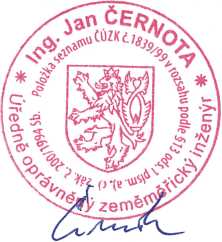 VÝKAZ DOSAVADNÍHO A NOVÉHO STAVU ÚDAJŮ KATASTRU NEMOVITOSTÍVÝKAZ DOSAVADNÍHO A NOVÉHO STAVU ÚDAJŮ KATASTRU NEMOVITOSTÍVÝKAZ DOSAVADNÍHO A NOVÉHO STAVU ÚDAJŮ KATASTRU NEMOVITOSTÍVÝKAZ DOSAVADNÍHO A NOVÉHO STAVU ÚDAJŮ KATASTRU NEMOVITOSTÍVÝKAZ DOSAVADNÍHO A NOVÉHO STAVU ÚDAJŮ KATASTRU NEMOVITOSTÍVÝKAZ DOSAVADNÍHO A NOVÉHO STAVU ÚDAJŮ KATASTRU NEMOVITOSTÍVÝKAZ DOSAVADNÍHO A NOVÉHO STAVU ÚDAJŮ KATASTRU NEMOVITOSTÍVÝKAZ DOSAVADNÍHO A NOVÉHO STAVU ÚDAJŮ KATASTRU NEMOVITOSTÍVÝKAZ DOSAVADNÍHO A NOVÉHO STAVU ÚDAJŮ KATASTRU NEMOVITOSTÍVÝKAZ DOSAVADNÍHO A NOVÉHO STAVU ÚDAJŮ KATASTRU NEMOVITOSTÍVÝKAZ DOSAVADNÍHO A NOVÉHO STAVU ÚDAJŮ KATASTRU NEMOVITOSTÍVÝKAZ DOSAVADNÍHO A NOVÉHO STAVU ÚDAJŮ KATASTRU NEMOVITOSTÍVÝKAZ DOSAVADNÍHO A NOVÉHO STAVU ÚDAJŮ KATASTRU NEMOVITOSTÍVÝKAZ DOSAVADNÍHO A NOVÉHO STAVU ÚDAJŮ KATASTRU NEMOVITOSTÍVÝKAZ DOSAVADNÍHO A NOVÉHO STAVU ÚDAJŮ KATASTRU NEMOVITOSTÍVÝKAZ DOSAVADNÍHO A NOVÉHO STAVU ÚDAJŮ KATASTRU NEMOVITOSTÍVÝKAZ DOSAVADNÍHO A NOVÉHO STAVU ÚDAJŮ KATASTRU NEMOVITOSTÍVÝKAZ DOSAVADNÍHO A NOVÉHO STAVU ÚDAJŮ KATASTRU NEMOVITOSTÍVÝKAZ DOSAVADNÍHO A NOVÉHO STAVU ÚDAJŮ KATASTRU NEMOVITOSTÍDosavadní stavDosavadní stavDosavadní stavDosavadní stavDosavadní stavNový stavNový stavNový stavNový stavNový stavNový stavNový stavNový stavNový stavNový stavNový stavNový stavNový stavNový stavOznačenípozemkuparc. číslemVýměra parcelyVýměra parcelyVýměra parcelyDruh pozemkuOznačenípozemkuparc. číslemVýměra parcelyVýměra parcelyVýměra parcelyDruh pozemkuTyp stavbyZpůs.určenívýměrPorovnání se stavem evidence právních vztahůPorovnání se stavem evidence právních vztahůPorovnání se stavem evidence právních vztahůPorovnání se stavem evidence právních vztahůPorovnání se stavem evidence právních vztahůPorovnání se stavem evidence právních vztahůOznačenípozemkuparc. číslemVýměra parcelyVýměra parcelyVýměra parcelyDruh pozemkuOznačenípozemkuparc. číslemVýměra parcelyVýměra parcelyVýměra parcelyDruh pozemkuTyp stavbyZpůs.určenívýměrDíl přechází z pozemkuoznačeného vDíl přechází z pozemkuoznačeného vČíslo IistuvlastnictvíVýměra díluVýměra díluVýměra díluOznačenídíluOznačenípozemkuparc. číslemVýměra parcelyVýměra parcelyVýměra parcelyZpůsob využitíOznačenípozemkuparc. číslemVýměra parcelyVýměra parcelyVýměra parcelyZpůsob využitíZpůsob využitíZpůs.určenívýměrDíl přechází z pozemkuoznačeného vDíl přechází z pozemkuoznačeného vČíslo IistuvlastnictvíVýměra díluVýměra díluVýměra díluOznačenídíluOznačenípozemkuparc. číslemha m2m2Způsob využitíOznačenípozemkuparc. číslemham2m2Způsob využitíZpůsob využitíZpůs.určenívýměrkatastru nemovitostídřívější poz. evidenciČíslo Iistuvlastnictvíham2m2Označenídílust.88/4273zast. pl.st.88/4273zast. pl.Č.p. 60 rod.dům046150/6282ostat, pl.150/6282ostat, pl.010001150/6282ostat.komunlkace150/6282ostat.komunikace010001150/7483zahrada150/7308zahrada0150/7499308150/10175zahrada0150/7499175150/8215zahrada150/8215zahrada046150/967zahrada150/967zahrada04263158/81574ostat, pl.3158/81574ostat, pl.0100013158/81574ostat.komunikace3158/81574ostat.komunikace0100013235343ostat, pl.3235343ostat, pl.0100013235343ostat.komunlkace3235343ostat.komunikace0100013290440ostat, pl.3290/1148ostat, pl.032904261483290440jiná plocha3290/1148jiná plocha032904261483290/2292ostat, pl. jiná plocha0329042629236773677Výkaz údajů o bonitovaných půdně ekologických jednotkách (BPEJ) k parcelám nového stavuVýkaz údajů o bonitovaných půdně ekologických jednotkách (BPEJ) k parcelám nového stavuVýkaz údajů o bonitovaných půdně ekologických jednotkách (BPEJ) k parcelám nového stavuVýkaz údajů o bonitovaných půdně ekologických jednotkách (BPEJ) k parcelám nového stavuVýkaz údajů o bonitovaných půdně ekologických jednotkách (BPEJ) k parcelám nového stavuVýkaz údajů o bonitovaných půdně ekologických jednotkách (BPEJ) k parcelám nového stavuVýkaz údajů o bonitovaných půdně ekologických jednotkách (BPEJ) k parcelám nového stavuVýkaz údajů o bonitovaných půdně ekologických jednotkách (BPEJ) k parcelám nového stavuVýkaz údajů o bonitovaných půdně ekologických jednotkách (BPEJ) k parcelám nového stavuVýkaz údajů o bonitovaných půdně ekologických jednotkách (BPEJ) k parcelám nového stavuParcelní Číslo podleParcelní Číslo podleKódBPEJVýměraBPEJParcelní Číslo podleParcelní Číslo podleKódBPEJVýměraBPEJkatastruzjednodušeněKódBPEJVýměrana dílukatastruzjednodušeněKódBPEJVýměrana dílunemovitostíevidenceKódBPEJha 	m2parcelynemovitostíevidenceKódBPEJha 	m2parcely150/775900   3       08150/875900   2       15150/975900                           67150/1075900    1      75Seznam souřadnic (S-JTSK)Seznam souřadnic (S-JTSK)Seznam souřadnic (S-JTSK)Seznam souřadnic (S-JTSK)PoznámkaČíslo boduSouřadnice pro zápis do KNSouřadnice pro zápis do KNKód kv.PoznámkaČíslo boduYXKód kv.Poznámka727-3563504152.011162784.368dočas.stabil.727-3634504147.791162816.758dočas.stabil.727-3702504144.1 11162809.018roh budovy727-3818504138.361162769.438dočas.stabil.727-3879504133.871162770.558dočas.stabil.728-107504118.021162813.868dočas.stabil.728-121504117.171162804.398roh budovy1504144.541162810.213znak z plastu2504136.481162811.873znak z plastu3504117.761162811.693zap.nastr.hreb4504140.571162787.683znak z plastu5504138.921162788.143zap.nastr.hreb6504129.061162790.653zap.nastr.hreb7504135.871162770.063znak z plastu